APSTIPRINĀTS
Iepirkuma komisijas
2019. gada 8.jūlija sēdē
protokols Nr. 1VSIA “Paula Stradiņa klīniskā universitātes slimnīca”ATKLĀTA KONKURSA„ Angiogrāfijas iekārtas piegāde”
PSKUS 2019/73NOLIKUMSRīga, 2019Vispārīgā informācija1.1.	Iepirkuma identifikācijas Nr.PSKUS 2019/731.2.	Pasūtītājs:Pasūtītāja nosaukums: VSIA “Paula Stradiņa klīniskā universitātes slimnīca”.Reģistrācijas numurs: 40003457109.Juridiskā adrese: Pilsoņu iela 13, Rīga, LV-1002.Pasūtītāja profila adrese: www.stradini.lv.1.3.		Iepazīšanās ar atklāta konkursa nolikumuKonkursa nolikums (turpmāk – Nolikums), Nolikuma grozījumi un cita informācija par Konkursa norisi tiek publicēta Elektronisko iepirkumu sistēmā (turpmāk – EIS) www.eis.gov.lv e-konkursu apakšsistēmā.Kontaktpersonas:Par organizatorisku informāciju: Anna Stinkeviča.Tālruņa numurs: 67069719.E-pasta adrese: anna.stinkevica@stradini.lv Par tehnisku informāciju: Uldis Jaspers E-pasta adrese: uldis.jaspers@stradini.lv 1.3.3.	Iepirkuma dokumentu pieejamība:1.3.3.1.	Pasūtītājs nodrošina brīvu un tiešu elektronisku pieeju iepirkuma procedūras dokumentiem EIS e-konkursu apakšsistēmā.1.3.3.2.	Ieinteresētais piegādātājs EIS e-konkursu apakšsistēmā, šī iepirkuma sadaļā, var reģistrēties kā Nolikuma saņēmējs, ja tas ir reģistrēts EIS kā piegādātājs. 1.3.3.3.	Papildu informācija, kas tiks sniegta saistībā ar šo iepirkuma procedūru, tiks publicēta EIS e-konkursu apakšsistēmā šī iepirkuma sadaļā. Ieinteresētajam piegādātājam ir pienākums sekot līdzi publicētajai informācijai.1.4.	Papildus informācijas sniegšanaIeinteresētais piegādātājs var rakstiski pieprasīt papildu informāciju. Šie pieprasījumi iesniedzami atbilstoši Dokumentu juridiskā spēka likuma un Elektronisko dokumentu likuma prasībām, adresējot to iepirkuma komisijai. Uz informācijas pieprasījumiem jābūt norādei: Atklātam konkursam „Angiogrāfijas iekārtas piegāde”, ID Nr. PSKUS 2019/73.Iepirkuma komisija pēc ieinteresētā piegādātāja pieprasījuma sniedz papildu informāciju par Nolikumā iekļautajām prasībām attiecībā uz piedāvājumu sagatavošanu un iesniegšanu vai pretendentu atlasi, ja pieprasījums iesniegts laikus, t.i., tā, lai iepirkuma komisija varētu sniegt atbildi piecu darba dienu laikā, bet ne vēlāk kā sešas dienas pirms piedāvājumu iesniegšanas termiņa beigām. Ja ieinteresētais piegādātājs nav pieprasījumu iesniedzis laikus, iepirkuma komisijai ir tiesības nesniegt papildu informāciju.Iespējamos grozījumus, papildinājumus Nolikumā, Nolikuma skaidrojumus un atbildes uz ieinteresēto piegādātāju jautājumiem Pasūtītājs ievieto EIS e-konkursu apakšsistēmā (https://www.eis.gov.lv/EKEIS/Supplier) un nosūta atbildes ieinteresētajiem piegādātājiem izmantojot tāda paša veida sakaru līdzekli, kāds izmantots jautājuma iesniegšanai.Par jautājuma saņemšanas dienu tiek uzskatīts saņemšanas datums no pirmdienas līdz piektdienai no plkst. 8.30 līdz 16.30.1.5.	Iepirkuma procedūras dokumentu grozījumiNolikuma grozījumi tiek publicēti Elektronisko iepirkumu sistēmā (turpmāk – EIS) www.eis.gov.lv e-konkursu apakšsistēmā.Pasūtītājs ir tiesīgs izdarīt grozījumus iepirkuma procedūras dokumentos, ja vien grozītie noteikumi nepieļauj atšķirīgu piedāvājumu iesniegšanu vai citu pretendentu dalību vai izvēli Konkursā.Ja iepirkuma komisija izdara grozījumus Konkursa dokumentos, piedāvājumu iesniegšanas minimālais termiņš pēc dienas, kad paziņojumu par izmaiņām vai papildu informāciju Iepirkumu uzraudzības birojs ir nosūtījis Eiropas Savienības Publikāciju birojam publicēšanai Eiropas Savienības Oficiālajā Vēstnesī, ir vismaz puse no sākotnēji noteiktā piedāvājumu iesniegšanas termiņa, bet ne īsāks par septiņām dienām.Pasūtītājs ir tiesīgs pagarināt noteiktos piedāvājumu iesniegšanas termiņus, publicējot paziņojumu par izmaiņām vai papildu informāciju. Minimālais termiņš, par kuru Pasūtītājs ir tiesīgs pagarināt pieteikumu vai piedāvājumu iesniegšanas termiņu, ir septiņas dienas. Šāda termiņu pagarināšana nav uzskatāma par grozījumiem iepirkuma procedūras dokumentos Publisko iepirkumu likuma 35. panta trešās daļas izpratnē. 1.6.	Piedāvājumu iesniegšanas vieta, datums, laiks un kārtībaPiedāvājumi jāiesniedz EIS e-konkursu apakšsistēmā līdz 2019. gada 12.augusta plkst. 10:00.Ārpus EIS e-konkursu apakšsistēmas iesniegtie piedāvājumi tiks atzīti par neatbilstošiem Nolikuma prasībām.Pretendentu piedāvājumi, kas saņemti ārpus EIS e-konkursu apakšsistēmas, netiek atvērti un neatvērti tiek nosūtīti atpakaļ iesniedzējam.Informāciju par to, kā pretendents var reģistrēties EIS e-konkursu apakšsistēmā skatīt: https://www.eis.gov.lv/EIS/Publications/PublicationView.aspx?PublicationId=883.Pretendents līdz piedāvājumu iesniegšanas termiņa beigām var rakstveidā grozīt vai atsaukt iesniegto piedāvājumu, izmantojot attiecīgos EIS pieejamos rīkus.Piedāvājuma atsaukšanai ir bezierunu raksturs, un tā izslēdz pretendentu no tālākas līdzdalības Konkursā. Piedāvājuma maiņas gadījumā par piedāvājuma iesniegšanas laiku tiek uzskatīts pēdējā piedāvājuma iesniegšanas brīdis.1.7.	Piedāvājumu atvēršanaKomisija atver elektroniski iesniegtos piedāvājumus tūlīt pēc piedāvājumu iesniegšanas termiņa beigām.Piedāvājumu elektroniska atvēršana paredzēta 2019.gada 12. augustā plkst. 10:00, VSIA “Paula Stradiņa klīniskā universitātes slimnīca”, Iepirkumu daļā, 2.korpusā, 2.stāvā, Pilsoņu ielā 13, Rīgā, LV-1002.Piedāvājumu atvēršana notiek, izmantojot Valsts reģionālās attīstības aģentūras uzturētajā tīmekļa vietnē www.eis.gov.lv pieejamos rīkus piedāvājumu elektroniskai atvēršanai.Piedāvājumu atvēršanas procesam var sekot līdzi tiešsaistes režīmā EIS e-konkursu apakšsistēmā.Piedāvājumu atvēršanas sanāksmē ir tiesības piedalīties visiem pretendentiem vai to pārstāvjiem, reģistrējoties sagatavotajā reģistrācijas lapā un uzrādot personu apliecinošu dokumentu: pasi vai personas apliecību (eID).1.8. 	Piedāvājuma derīguma termiņš: nav noteikts.1.9. 	Paziņojums par atklāta konkursa rezultātiemTrīs darba dienu laikā pēc lēmuma pieņemšanas par iepirkuma līguma slēgšanu vai konkursa izbeigšanu vai pārtraukšanu, komisija vienlaikus vienā dienā visiem pretendentiem nosūta rezultātu paziņojumus izmantojot elektronisko pastu vai faksu (ja pretendents to norādījis piedāvājumā).1.10.	Piedāvājuma noformēšanaPiedāvājumam jāatbilst visām šajā Nolikumā, tā pielikumos un normatīvajos aktos ietvertajām prasībām.Piedāvājums jāiesniedz elektroniski EIS e-konkursu apakšsistēmā (https://www.eis.gov.lv/EKEIS/Supplier/), ievērojot šādas pretendenta izvēles iespējas:izmantojot EIS e-konkursu apakšsistēmas piedāvātos rīkus, aizpildot minētās sistēmas e-konkursu apakšsistēmā šā iepirkuma sadaļā ievietotās formas;elektroniski aizpildāmos dokumentus elektroniski sagatavojot ārpus EIS e-konkursu apakšsistēmas un pievienojot atbilstošajām prasībām (šādā gadījumā pretendents ir atbildīgs par aizpildāmo formu atbilstību dokumentācijas prasībām un formu paraugiem).Sagatavojot piedāvājumu, pretendents ievēro, ka:piedāvājuma dokumenti ir jāsagatavo atsevišķos elektroniskos dokumentos ar standarta biroja programmatūras rīkiem nolasāmā formātā (piemēram, Microsoft Office 2010 (vai jaunākas programmatūras versijas) formātā vai pdf formātā). Tehniskā - finanšu piedāvājuma forma jāaizpilda atsevišķā elektroniskā dokumentā ar Microsoft Office 2010 (vai jaunākas programmatūras versijas) rīkiem lasāmā formātā.pretendents piedāvājuma dokumentus paraksta ar EIS piedāvāto elektronisko parakstu;piedāvājuma dokumentus paraksta piegādātāja pārstāvis ar Latvijas Republikas Uzņēmumu reģistrā vai atbilstošā reģistrā ārvalstīs nostiprinātām paraksta tiesībām vai šīs personas pilnvarota persona, pievienojot atbilstoši noformētu pilnvaru un dokumentu, kas apliecina pilnvaras izdevēja paraksta (pārstāvības) tiesības. Pilnvarā precīzi jānorāda pilnvarotajai personai piešķirto tiesību un saistību apjoms.ja piedāvājumu iesniedz personu apvienība jebkurā to kombinācijā, piedāvājumā norāda tās pilnvaroto pārstāvi ar tiesībām elektroniski parakstīt visus ar šo iepirkuma procedūru saistītos dokumentus. Pilnvarojums pārstāvēt personu apvienību ir jāparaksta katras personas apvienībā iekļautās personas pārstāvēt tiesīgajam vai pilnvarotajam pārstāvim.Pretendents piedāvājuma noformēšanā ievēro Elektronisko dokumentu likumā un Ministru kabineta 2005.gada 28.jūnija noteikumos Nr. 473 “Elektronisko dokumentu izstrādāšanas, noformēšanas, glabāšanas un aprites kārtība valsts un pašvaldību iestādēs un kārtība, kādā notiek elektronisko dokumentu aprite starp valsts un pašvaldību iestādēm vai starp šīm iestādēm un fiziskajām un juridiskajām personām” noteiktās prasības attiecībā uz elektronisko dokumentu, kā arī drukātas formas dokumentu elektronisko kopiju noformēšanu un to juridisko spēku. Pretendents ir tiesīgs apliecināt visus piedāvājumā esošos atvasinātos dokumentus un tulkojumus, iesniedzot vienu kopēju apliecinājumu, kas attiecas uz visiem atvasinātajiem dokumentiem un tulkojumiem.Sagatavojot piedāvājumu, pretendentam jāievēro, ka „Pieteikums”, „Tehniskā -finanšu piedāvājuma forma” jāaizpilda tikai elektroniski, atsevišķā elektroniskā dokumentā ar Microsoft Office rīkiem lasāmā formātā.Piedāvājumā iekļautajiem dokumentiem jābūt skaidri salasāmiem, bez labojumiem vai dzēsumiem, lai izvairītos no jebkādiem pārpratumiem. Ja ir izdarīti labojumi, tiem jābūt apstiprinātiem ar pretendenta pilnvarotās personas parakstu. Ja pastāvēs jebkāda veida pretrunas starp skaitlisko vērtību apzīmējumiem ar vārdiem un skaitļiem, noteicošais būs apzīmējums ar vārdiem.Piedāvājumā iekļautajiem dokumentiem un to noformējumam jāatbilst Dokumentu juridiskā spēka likumam un Ministru kabineta 2018.gada 4.septembra noteikumiem Nr.558 „Dokumentu izstrādāšanas un noformēšanas kārtība”.Piedāvājums jāsagatavo latviešu valodā. Svešvalodā sagatavotiem piedāvājuma dokumentiem jāpievieno apliecināts tulkojums latviešu valodā saskaņā ar Ministru kabineta 2000.gada 22.augusta noteikumiem Nr.291 „Kārtība, kādā apliecināmi dokumentu tulkojumi valsts valodā”. Par dokumentu tulkojuma atbilstību oriģinālam atbild pretendents.Piedāvājums jāsagatavo tā, lai nekādā veidā netiktu apdraudēta EIS e-konkursu apakšsistēmas darbība un nebūtu ierobežota piekļuve piedāvājumā ietvertajai informācijai, tostarp piedāvājums nedrīkst saturēt datorvīrusus un citas kaitīgas programmatūras vai to ģeneratorus. Ja piedāvājums saturēs kādu no šajā punktā minētajiem riskiem, tas netiks izskatīts.Ja pretendents iesniedzis kāda dokumenta kopiju, to apliecina atbilstoši Dokumentu juridiskā spēka likumam. Ja Pasūtītājam rodas šaubas par iesniegtā dokumenta kopijas autentiskumu, Publisko iepirkumu likuma 41. panta piektās daļas kārtībā var pieprasīt, lai pretendents uzrāda dokumenta oriģinālu vai iesniedz apliecinātu dokumenta kopiju.Ja piedāvājumu iesniedz piegādātāju apvienība vai personālsabiedrība, piedāvājumā papildus norāda personu, kas Konkursā pārstāv attiecīgo piegādātāju apvienību vai personālsabiedrību, kā arī katras personas atbildības sadalījumu. Ja piedāvājumu iesniedz piegādātāju apvienība, tai iepirkuma līguma slēgšanas tiesību iegūšanas gadījumā, ir pienākums pirms līguma noslēgšanas pēc savas izvēles izveidoties atbilstoši noteiktam juridiskam statusam vai noslēgt sabiedrības līgumu, vienojoties par apvienības dalībnieku atbildības sadalījumu 15 (piecpadsmit) dienu laikā pēc dienas, kad iepirkuma komisijas lēmums par līguma slēgšanas tiesību piešķiršanu kļuvis nepārsūdzams.2.	Informācija par iepirkuma priekšmetu2.1.	Iepirkuma priekšmeta apraksts un telpu apsekošanaIepirkuma priekšmets: Angiogrāfijas iekārtas piegāde ar 2 (divu) gadu pilno garantiju + 3 (trīs) gadu pilna servisa pakalpojumu (ietverot regulārās tehniskās apkopes, remontus un rezerves daļu nomaiņu bez maksas. Papildus izmaksas Līguma darbības laikā nav paredzētas! ) (turpmāk – Piegāde), kas ir saskaņā ar Atklāta konkursa tehniskajā specifikācijā/finanšu piedāvājuma forma (turpmāk – Tehniskā specifikācija) (2.pielikums) noteiktajām prasībām. CPV kodi: 33111720-4 (Angiogrāfijas aparāti). Papildus (CPV kods) : 50400000-9 (Medicīnisko un precīzijas iekārtu remonta un tehniskās apkopes pakalpojumi).Iepirkuma priekšmets nav sadalīts daļās.Pretendents nevar iesniegt piedāvājuma variantus.Pirms piedāvājuma iesniegšanas pretendentam obligāti jāveic telpas, kurā tiks uzstādīta iekārta, apsekošana. Pasūtītājs rīkos telpu apsekošanu vienu reizi – 2019.gada 18.jūlijā plkst. 14.00. Tikšanās vieta – 2.korpuss, VSIA “Paula Stradiņa klīniskā universitātes slimnīca”, Pilsoņu iela 13, Rīga. Pretendents piesakās uz telpu apsekošanu, nosūtot vēstuli uz elektroniskā pasta adresi: uldis.jaspers@stradini.lv, ne vēlāk kā vienu darba dienu pirms noteiktās sanāksmes dienas, tas ir līdz 2019.gada 17.jūlija plkst. 16.30. Dalību telpu apsekošanā Pasūtītājs fiksē ieinteresēto piegādātāju pārstāvju lapā.Ja pretendents uz telpu apsekošanu nevar ierasties Pasūtītāja norādītajā laikā, tas telpu apsekošanu saskaņo ar Atklāta konkursa nolikuma 1.3.punktā norādīto kontaktpersonu, un apseko telpas ne vēlāk kā līdz 2019.gada 31.jūlijam.Pretendenti var iepazīties ar telpu inventarizācijas plānu (Pielikums Nr.7), kurā norādīta kopējā platība un telpu tehniskais raksturojums, kurā paredzēts izvietot iekārtu.2.2.	Iepirkuma līguma izpildes laiks, vieta, kārtība: 2.2.1.	Līgums stājās spēkā dienā, kad tas ir abpusēji parakstīts un ir spēkā līdz līgumslēdzēju savstarpējo saistību pilnīgai izpildei. 2.2.2.	Līguma izpildes vieta: VSIA “Paula Stradiņa klīniskā universitātes slimnīca”, Pilsoņu iela 13, Rīga, LV-1002.2.2.3.     Pasūtītāja plānotā summa iekārtas iegādei nepārsniegs EUR 785 123.97  (septiņi simti piecdesmit tūkstoši euro un 00 centi) bez PVN.2.2.4. 	Preces piegādes termiņi – 8 (astoņu) nedēļu laikā no pasūtīšanas dienas. Piegādājot preci Piegādātājs iesniedz dokumentāciju (lietošanas instrukcija) latviešu valodā. Pirms pieņemšanas – nodošanās akta parakstīšanas Pasūtītājs izvērtē vai iesniegti visi nepieciešamie dokumenti.   3.	Prasības pretendentiem un izslēgšanas nosacījumiPretendents ir reģistrēts normatīvajos aktos noteiktajā kārtībā.Pretendents tiek izslēgts no turpmākas dalības Konkursā, ja:pretendents vai persona, kura ir pretendenta valdes vai padomes loceklis, pārstāvēttiesīgā persona vai prokūrists, vai persona, kura ir pilnvarota pārstāvēt pretendentu darbībās, kas saistītas ar filiāli, ar tādu prokurora priekšrakstu par sodu vai tiesas spriedumu, kas stājies spēkā un kļuvis neapstrīdams un nepārsūdzams, ir atzīta par vainīgu vai tai ir piemērots piespiedu ietekmēšanas līdzeklis par jebkuru no šādiem noziedzīgiem nodarījumiem:a) 	noziedzīgas organizācijas izveidošana, vadīšana, iesaistīšanās tajā vai tās sastāvā ietilpstošā organizētā grupā vai citā noziedzīgā formējumā vai piedalīšanās šādas organizācijas izdarītos noziedzīgos nodarījumos,b)	kukuļņemšana, kukuļdošana, kukuļa piesavināšanās, starpniecība kukuļošanā, neatļauta piedalīšanās mantiskos darījumos, neatļauta labumu pieņemšana, komerciāla uzpirkšana, prettiesiska labuma pieprasīšana, pieņemšana un došana, tirgošanās ar ietekmi,c) 	krāpšana, piesavināšanās vai noziedzīgi iegūtu līdzekļu legalizēšana,d)	terorisms, terorisma finansēšana, aicinājums uz terorismu, terorisma draudi vai personas vervēšana un apmācīšana terora aktu veikšanai,e) 	cilvēku tirdzniecība,f) 	izvairīšanās no nodokļu un tiem pielīdzināto maksājumu samaksas;ir konstatēts, ka pretendentam piedāvājumu iesniegšanas termiņa pēdējā dienā vai dienā, kad pieņemts lēmums par iespējamu iepirkuma līguma slēgšanas tiesību piešķiršanu, Latvijā vai valstī, kurā tas reģistrēts vai kurā atrodas tā pastāvīgā dzīvesvieta, ir nodokļu parādi, tai skaitā valsts sociālās apdrošināšanas obligāto iemaksu parādi, kas kopsummā kādā no valstīm pārsniedz 150 euro. Attiecībā uz Latvijā reģistrētiem un pastāvīgi dzīvojošiem pretendentiem Pasūtītājs ņem vērā informāciju, kas ievietota Ministru kabineta noteiktajā informācijas sistēmā Valsts ieņēmumu dienesta publiskās nodokļu parādnieku datubāzes un Nekustamā īpašuma nodokļa administrēšanas sistēmas pēdējās datu aktualizācijas datumā;ir pasludināts pretendenta maksātnespējas process, apturēta pretendenta saimnieciskā darbība, pretendents tiek likvidēts;iepirkuma procedūras dokumentu sagatavotājs (Pasūtītāja amatpersona vai darbinieks), iepirkuma komisijas loceklis vai eksperts ir saistīts ar pretendentu Publisko iepirkumu likuma 25. panta pirmās un otrās daļas izpratnē vai ir ieinteresēts kāda pretendenta izvēlē, un Pasūtītājam nav iespējams novērst šo situāciju ar pretendentu mazāk ierobežojošiem pasākumiem;pretendentam ir konkurenci ierobežojošas priekšrocības iepirkuma procedūrā, ja tas vai ar to saistīta juridiskā persona iesaistījās iepirkuma procedūras sagatavošanā saskaņā ar Publisko iepirkumu likuma 18. panta ceturto daļu un šīs priekšrocības nevar novērst ar mazāk ierobežojošiem pasākumiem, un pretendents nevar pierādīt, ka tā vai ar to saistītas juridiskās personas dalība iepirkuma procedūras sagatavošanā neierobežo konkurenci;pretendents ar tādu kompetentas institūcijas lēmumu vai tiesas spriedumu, kas stājies spēkā un kļuvis neapstrīdams un nepārsūdzams, ir atzīts par vainīgu konkurences tiesību pārkāpumā, kas izpaužas kā horizontālā karteļa vienošanās, izņemot gadījumu, kad attiecīgā institūcija, konstatējot konkurences tiesību pārkāpumu, par sadarbību iecietības programmas ietvaros ir pretendentu atbrīvojusi no naudas soda vai naudas sodu samazinājusi;pretendents ar kompetentas institūcijas lēmumu vai tiesas spriedumu, kas stājies spēkā un kļuvis neapstrīdams un nepārsūdzams, ir atzīts par vainīgu pārkāpumā, kas izpaužas kā:a) 	vienas vai vairāku personu nodarbināšana, ja tām nav nepieciešamās darba atļaujas vai ja tās nav tiesīgas uzturēties Eiropas Savienības dalībvalstī,b)	personas nodarbināšana bez rakstveidā noslēgta darba līguma, nodokļu normatīvajos aktos noteiktajā termiņā neiesniedzot par šo personu informatīvo deklarāciju par darbiniekiem, kas iesniedzama par personām, kuras uzsāk darbu;3.2.8. 	pretendents ir sniedzis nepatiesu informāciju, lai apliecinātu atbilstību šā panta noteikumiem vai saskaņā ar šo likumu noteiktajām kandidātu un pretendentu kvalifikācijas prasībām, vai nav sniedzis prasīto informāciju.Iepirkuma komisija piemēro Publisko iepirkumu likuma 42. panta pirmās daļas 1., 2., 3., 4., 5., 6. vai 7. punkta noteikumus attiecībā uz piegādātāju apvienības (personu grupas) dalībniekiem, personālsabiedrības biedriem, personām, uz kuru iespējām pretendents balstās, lai apliecinātu, ka tā kvalifikācija atbilst Nolikumā noteiktajām prasībām.Iepirkuma komisija piemēro Publisko iepirkumu likuma 42. panta pirmās daļas 2., 3., 4., 5., 6. vai 7. punkta noteikumus attiecībā uz katru pretendenta norādīto apakšuzņēmēju, kura būvdarbu, pakalpojumu vai piegādes vērtība ir vismaz 10 % (desmit procenti) no kopējās līguma vērtības.Vērtējot pretendentu atbilstību, iepirkuma komisija piemēro Publisko iepirkumu likuma 42. panta trešās un ceturtās daļas termiņu ierobežojumus.Vērtējot pretendentu uzticamības nodrošināšanai iesniegto pierādījumu atbilstību, iepirkuma komisija piemēro Publisko iepirkumu likuma 43. panta noteikumus.Pasūtītājs ir tiesīgs izslēgt pretendentu no turpmākās dalības iepirkuma procedūrā šādos gadījumos:pretendents (kā līgumslēdzēja puse vai līgumslēdzējas puses dalībnieks vai biedrs, ja līgumslēdzēja puse ir bijusi piegādātāju apvienība vai personālsabiedrība), tā dalībnieks vai biedrs (ja pretendents ir piegādātāju apvienība vai personālsabiedrība) nav pildījis ar Pasūtītāju noslēgtu iepirkuma līgumu, vispārīgo vienošanos vai koncesijas līgumu un tādēļ Pasūtītājs vai publiskais partneris ir izmantojis iepirkuma līgumā, vispārīgās vienošanās noteikumos vai koncesijas līgumā paredzētās tiesības vienpusēji atkāpties no iepirkuma līguma, vispārīgās vienošanās vai koncesijas līguma;pretendents ir izdarījis smagu profesionālās darbības pārkāpumu:negodīga konkurence, maldinoša reklāma un negodīga komercprakse;grāmatvedības un statistiskās informācijas noteikumu pārkāpšana;darba samaksas noteikumu pārkāpšanakas liek apšaubīt tā godīgumu, vai nav pildījis ar Pasūtītāju vai publisko partneri noslēgtu iepirkuma līgumu, vispārīgo vienošanos vai koncesijas līgumu, un šis fakts ir atzīts ar tādu kompetentas institūcijas lēmumu vai tiesas spriedumu, kas stājies spēkā un kļuvis neapstrīdams un nepārsūdzams;uz personālsabiedrības biedru, ja kandidāts vai pretendents ir personālsabiedrība, ir attiecināmi Nolikuma 3.7.2. punkta nosacījumi;uz pretendenta norādīto apakšuzņēmēju, kura veicamo būvdarbu vai sniedzamo pakalpojumu vērtība ir vismaz 10% (desmit procenti) no kopējās publiska būvdarbu, pakalpojuma vai piegādes līguma vērtības, ir attiecināmi Nolikuma 3.7.1. vai 3.7.2. punkta nosacījumi;uz pretendenta norādīto personu, uz kuras iespējām kandidāts vai pretendents balstās, lai apliecinātu, ka tā kvalifikācija atbilst paziņojumā par līgumu vai iepirkuma procedūras dokumentos noteiktajām prasībām, ir attiecināmi Nolikuma 3.7.1. vai 3.7.2. punkta nosacījumi.Pasūtītājs ir tiesīgs izslēgt pretendentu no turpmākās dalības iepirkuma procedūrā, kā arī neizskatīt pretendenta piedāvājumu, ja pretendents (kā līgumslēdzēja puse vai līgumslēdzējas puses dalībnieks vai biedrs, ja līgumslēdzēja puse ir bijusi piegādātāju apvienība vai personālsabiedrība), tā dalībnieks vai biedrs (ja pretendents ir piegādātāju apvienība vai personālsabiedrība) nav pildījis ar Pasūtītāju noslēgtu iepirkuma līgumu vai vispārīgo vienošanos, un tādēļ Pasūtītājs ir izmantojis iepirkuma līgumā vai vispārīgās vienošanās noteikumos paredzētās tiesības vienpusēji atkāpties no iepirkuma līguma vai vispārīgās vienošanās, un no dienas, kad Pasūtītājs vienpusēji atkāpies no minētā iepirkuma līguma vai vispārīgās vienošanās, līdz piedāvājuma iesniegšanas dienai ir pagājuši ne vairāk kā 12 (divpadsmit) mēneši.4.	Atlases prasības un iesniedzamie dokumentiPretendents var balstīties uz citu uzņēmēju iespējām, ja tas ir nepieciešams Līguma izpildei, neatkarīgi no savstarpējo attiecību tiesiskā rakstura. Šādā gadījumā pretendents pierāda Pasūtītājam, ka viņa rīcībā būs nepieciešamie resursi, iesniedzot šo uzņēmēju apliecinājumu vai vienošanos par sadarbību Līguma izpildei.Pretendenta tehniskajam piedāvājumam skaidri, viennozīmīgi un nepārprotami jāatspoguļo nolikuma Tehniskās specifikācijas (nolikuma 2.pielikums) minimālo prasību izpilde.4.8.	Tehniskais - finanšu piedāvājums4.8.1.	Pretendents, iesniedzot tehnisko piedāvājumu atbilstoši EIS e-konkursu apakšsistēmā Atklāta konkursa sadaļā publicētajām veidlapām, aizpildot attiecīgas Microsoft Excel formas šūnas, apliecina piedāvātās Preces atbilstību tehniskajā specifikācijā noteiktajām prasībām, apstiprina tās kvalitāti un garantiju.4.8.2.Pretendents nedrīkst veikt izmaiņas EIS e-konkursu apakšsistēmā Atklāta konkursa sadaļā publicēto veidlapu struktūrā, t.sk. dzēst vai pievienot rindas vai kolonnas.4.8.3.	Pretendenta tehniskajam un finanšu piedāvājumam jāatbilst Tehniskās specifikācijas prasībām.4.8.4.	Pretendentam tehniskajam un finanšu piedāvājumam skaidri, viennozīmīgi un nepārprotami jāatspoguļo Tehniskās specifikācijas prasību izpilde.4.8.5.	Tehniskajam un finanšu piedāvājumam jāpievieno šādi dokumenti (jāpievieno EIS e-konkursu apakšsistēmā “Citas prasības”):4.8.5.1. EK atbilstības deklarācijas kopija un CE sertifikāta kopija;4.8.5.2. piedāvātās Preces Vigilances sistēmas nodrošināšanas procedūras apraksts pretendenta uzņēmumā;4.8.5.3. pretendenta apliecinājums brīvā formā, ka Preces piegādes brīdī Pasūtītājam tiks iesniegta lietotāja instrukcija latviešu valodā;4.8.5.4. pretendenta apliecinājums brīvā formā, ka piedāvātā Prece ir jauna, iepriekš nelietota un nav izmantota demonstrācijās; tā nesatur iepriekš lietotas vai atjaunotas sastāvdaļas vai komponentes. Piedāvātā Prece nav vecāka par 2019.gadu un ir ražota pēc pasūtījuma;4.8.5.5. piedāvātās preces tehniskās datu lapas (“data sheet”), kurās norādīta informācija par Preci (oriģinālvalodā un/ vai tulkojumi latviešu valodā), norādot atsauci tehniskajā piedāvājumā uz konkrēto lapaspusi.4.8.6.Pretendentam jāsagatavo piedāvājums, ņemot vērā arī Līgumā noteikto.4.8.7.	Pretendents iesniedz finanšu piedāvājumu atbilstoši EIS e-konkursu apakšsistēmā Atklāta konkursa sadaļā publicētajām veidlapām, aizpildot atbilstošās finanšu piedāvājuma Microsoft Excel formas šūnas.4.8.8.Pretendents finanšu piedāvājumā cenas norāda eiro (EUR) bez pievienotā vērtības nodokļa (PVN) ar ne vairāk kā divām zīmēm aiz komata.4.8.9.	Finanšu piedāvājumā pretendentam jāietver visi izdevumi un izmaksas, kas saistītas ar līguma izpildi – nodokļi, nodevas (izņemot pievienotās vērtības nodokli), administrācijas, transporta izmaksas, darbs, materiāli u.c. saistītās izmaksas. Pasūtītājs nemaksās nekādus pretendenta papildus izdevumus, kas nebūs iekļauti finanšu piedāvājumā.4.8.10.	Pretendents nedrīkst iesniegt finanšu piedāvājuma variantus.5.	Piedāvājumu vērtēšana un piedāvājuma izvēles kritēriji5.1.		Piedāvājumu vērtēšanaVērtēšana notiek sekojoši:pretendentu atbilstības kvalifikācijas prasībām pārbaude;piedāvājumu atbilstības pārbaude;piedāvājumu iepirkuma līguma slēgšanas tiesību piešķiršanai izvēle saskaņā ar noteiktajiem piedāvājuma izvērtēšanas kritērijiem;pretendenta, kuram būtu piešķiramas iepirkuma līguma slēgšanas tiesības, atbilstības Publisko iepirkumu likuma 42. panta, kā arī Publisko iepirkumu likuma 43. panta (ja attiecināms) noteikumiem pārbaude.Komisija ir tiesīga izslēgt pretendentu no tālākās dalības iepirkuma procedūrā gadījumos, ja:pretendents neatbilst šajā Nolikumā norādītajiem kritērijiem vai normatīvo aktu prasībām;pretendents izslēdzams atbilstoši Publisko iepirkumu likuma noteikumiem;pretendents norādījis nepatiesas ziņas;pretendents nav sniedzis ziņas par atbilstību minētajiem kritērijiem (nav iesniedzis visus Nolikuma 4.punktā norādītos dokumentus vai prasīto informāciju);piedāvājums neatbilst normatīvajos aktos un Nolikumā norādītajām prasībām;pretendenta piedāvājums ir nepamatoti lēts.Pretendenti, kuri ir izturējuši pretendentu atlases dokumentu pārbaudi un tehniskā piedāvājuma atbilstības pārbaudi, piedalās finanšu piedāvājumu vērtēšanā.Komisija, vērtējot pretendentu finanšu piedāvājumus, pārbauda, vai piedāvājumā nav aritmētiskās kļūdas. Ja tiek konstatēta aritmētiska kļūda, komisija izlabo aritmētiskās kļūdas uzskatot, ka nekļūdīga ir piedāvātā vienas vienības cena. Par kļūdu labojumu komisija paziņo pretendentam.Pretendentu atlases dokumentu, Tehnisko - finanšu piedāvājumu atbilstības pārbaudi un piedāvājumu vērtēšanu komisija veic slēgtā iepirkuma komisijas sēdē.Ja piedāvājums šķietami ir nepamatoti lēts, komisija, rīkojas Publisko iepirkumu likuma 53. pantā noteiktajā kārtībā.Komisijai ir tiesības pārbaudīt pretendenta sniegto ziņu patiesumu publiski pieejamās datu bāzēs un reģistros, kā arī pieprasīt informāciju no kompetentām iestādēm.Ja pretendenta iesniegtā informācija atšķiras no publiski pieejamās datu bāzēs un reģistros atrodamās, iepirkuma komisijai ir tiesības uzskatīt, ka pretendents sniedzis nepatiesas ziņas.Visā Konkursa norisē, ieskaitot vērtēšanu, iepirkuma komisija piemēro tās tiesību normas, kuras bija spēkā iepirkuma izsludināšanas dienā.5.2.	Piedāvājuma izvēles kritērijsSaskaņā ar PIL 51.panta ceturto daļu – piedāvājums ar viszemāko cenu. Iepirkuma komisija saskaņā ar nolikuma noteikumiem noteiks pretendentu, ar kuru tiks slēgts  Līgums. 6. Piegādes līguma izpilde6.1. Pasūtītājs slēdz Līgumu ar pretendentu, kuram saskaņā ar Atklāta konkursa nolikumā un PIL noteikto kārtību ir piešķirtas līguma slēgšanas tiesības, saskaņā ar PIL 60. panta sesto daļu - ne agrāk kā nākamajā darbdienā pēc nogaidīšanas termiņa beigām, ja Iepirkumu uzraudzības birojam nav PIL 68.pantā noteiktajā kārtībā iesniegts iesniegums par iepirkuma procedūras pārkāpumiem. Līgums tiek sagatavots, pamatojoties uz iepirkuma komisijas lēmumu par līguma slēgšanas tiesību piešķiršanu un pretendenta, kuram piešķirtas Līguma slēgšanas tiesības, iesniegto piedāvājumu.6.2. Pēc iepirkuma komisijas pieprasījuma piegādātāju apvienība, attiecībā, uz kuru pieņemts lēmums par Līguma slēgšanas tiesību piešķiršanu, saskaņā ar PIL 13.panta sesto daļu pēc savas izvēles izveidojas atbilstoši noteiktam juridiskam statusam vai noslēdz sabiedrības līgumu, vienojoties par apvienības dalībnieku atbildības sadalījumu. 6.3.Ja izraudzītais pretendents atsakās slēgt Līgumu ar Pasūtītāju Pasūtītājs var pieņemt lēmumu slēgt Līgumu ar nākamo pretendentu, kurš ir atbilstošs Atklāta konkursa nolikumā un PIL noteiktajām prasībām un kura piedāvājums atbilst Atklāta konkursa nolikuma prasībām un ir nākamais piedāvājums ar zemāko cenu.6.7. Desmit darbdienu laikā pēc tam, kad stājas spēkā Līgums vai tā grozījumi, Pasūtītājs savā pircēja profilā ievieto attiecīgi Līguma vai tā grozījumu tekstu, atbilstoši normatīvajos aktos noteiktajai kārtībai ievērojot komercnoslēpuma aizsardzības prasības. Līguma un tā grozījumu teksts ir pieejams pircēja profilā vismaz visā Līguma darbības laikā, bet ne mazāk kā 36 mēnešus pēc Līguma spēkā stāšanās dienas. 7. IEPIRKUMA KOMISIJA 7.1.Iepirkuma komisijas tiesības:Pieprasīt precizēt piedāvājumā iesniegto informāciju un sniegt detalizētus paskaidrojumus.Pārbaudīt visu pretendenta sniegto ziņu patiesumu.Pieaicināt iepirkuma komisijas darbā ekspertus ar padomdevēja tiesībām.Pieprasīt no pretendenta informāciju par piedāvājuma cenas veidošanās mehānismu.Noraidīt nepamatoti lētu piedāvājumu.Veikt citas darbības saskaņā ar PIL, citiem normatīvajiem aktiem un Atklāta konkursa nolikumu.Iepirkuma komisijas pienākumi:Nodrošināt Atklāta konkursa norisi un dokumentēšanu.Nodrošināt piegādātāju brīvu konkurenci, kā arī vienlīdzīgu un taisnīgu attieksmi pret tiem.Pēc piegādātāju pieprasījuma normatīvajos aktos noteiktajā kārtībā sniegt informāciju par Atklāta konkursa nolikumu.Vērtēt pretendentus un to iesniegtos piedāvājumus saskaņā ar PIL un Atklāta konkursa nolikumu, izvēlēties piedāvājumu vai pieņemt lēmumu par Atklāta konkursa izbeigšanu, neizvēloties nevienu piedāvājumu.Veikt citas darbības saskaņā ar PIL, citiem normatīvajiem aktiem un Atklāta konkursa nolikumu.PRETENDENTA TIESĪBAS UN PIENĀKUMI8.1.Pretendenta tiesības:Laikus pieprasīt iepirkuma komisijai papildu informāciju par Atklāta konkursa nolikumu, iesniedzot rakstisku pieprasījumu.Rakstiski pieprasīt Atklāta konkursa nolikuma izsniegšanu elektroniskā formā izmantojot elektronisko pastu.Veidot piegādātāju apvienības un iesniegt vienu kopēju piedāvājumu Atklātā konkursā.Pirms piedāvājumu iesniegšanas termiņa beigām grozīt vai atsaukt iesniegto piedāvājumu.Iesniedzot piedāvājumu, pieprasīt apliecinājumu par piedāvājuma saņemšanu.Veikt citas darbības saskaņā ar PIL, citiem normatīvajiem aktiem un Atklāta konkursa nolikumu.Pretendenta pienākumi:Lejupielādējot vai saņemot Atklāta konkursa nolikumu piegādātājs apņemas sekot līdzi turpmākajām izmaiņām Atklāta konkursa nolikumā, kā arī iepirkuma komisijas sniegtajām atbildēm uz ieinteresēto piegādātāju jautājumiem, kas tiks publicētas eis.gov.lv.Sniegt patiesu informāciju.Ja piedāvājums tiek sūtīts pasta sūtījumā, pretendents ir atbildīgs par savlaicīgu piedāvājuma izsūtīšanu, lai nodrošinātu piedāvājuma saņemšanu ne vēlāk kā Atklāta konkursa nolikumā noteiktajā piedāvājumu atvēršanas termiņā.Rakstveidā, iepirkuma komisijas norādītajā termiņā, sniegt atbildes un paskaidrojumus uz iepirkuma komisijas uzdotajiem jautājumiem par piedāvājumu.Pēc iepirkuma komisijas pieprasījuma, iepirkuma komisijas norādītajā termiņā, rakstveidā sniegt informāciju par pretendenta piedāvājuma finanšu piedāvājumā norādītās cenas veidošanās mehānismu.Katrs pretendents līdz ar piedāvājuma iesniegšanu apņemas ievērot visus Atklāta konkursa nolikumā minētos noteikumus kā pamatu Atklāta konkursa izpildei.Veikt citas darbības saskaņā ar PIL, citiem normatīvajiem aktiem un Atklāta konkursa nolikumu.Nolikuma pielikumi:Pielikums Nr.1 – Pieteikums dalībai atklātā konkursā. Pielikums Nr.2 – Tehniskais – Finanšu piedāvājums.Pielikums Nr.3 – Līguma projekts. Pielikums Nr.4 - Līguma izpildē piesaistīto speciālistu saraksts.Pielikums Nr.5 - Apliecinājums par neatkarīgi izstrādātu piedāvājumu.Pielikums Nr.6 - Objekta apsekošanas akts Pielikums Nr.7 – Telpu inventarizācijas plānsAtklāta konkursa, identifikācijasNr. PSKUS 2019/73, nolikumamVEIDLAPAPIETEIKUMSIepirkumam: “Angiogrāfijas iekārtas piegāde”, identifikācijas Nr. PSKUS 2019/73, (turpmāk – Atklāts konkurss).Piezīme: pretendentam jāaizpilda tukšās vietas šajā formā.Ja pretendents ir piegādātāju apvienība:personas, kuras veido piegādātāju apvienību (nosaukums, reģ. Nr. juridiskā adrese): ______________________________________________________;katras personas atbildības līmenis __________________________________.Ja pretendents piesaista apakšuzņēmējus, kuru veicamo būvdarbu vērtība ir 10 procenti no kopējās iepirkuma līguma vērtības vai lielāka:apakšuzņēmējs (nosaukums, reģ. Nr. juridiskā adrese):______________________________________________________;apakšuzņēmēja atbildības līmenis %__________________________________.Ja pretendents balstās uz citu personu/uzņēmuma kvalifikāciju:persona, uz kuras iespējām pretendents balstās, lai izpildītu kvalifikācijas prasības (___)uzņēmums, uz kura iespējām pretendents balstās, lai izpildītu kvalifikācijas prasības (nosaukums, reģ. Nr. juridiskā adrese) ______________________________.Apliecinām, ka:varam nodrošināt Atklāta konkursa nolikuma tehniskā specifikācijā noteiktās prasības;neesam nekādā veidā ieinteresēti nevienā citā piedāvājumā, kas iesniegts Atklātā konkursā;nav tādu apstākļu, kuri liegtu piedalīties Atklātā konkursā un pildīt Atklāta konkursa nolikumā un tehniskās specifikācijās norādītās prasības;nodrošināsim Atklāta konkursa tehniskās specifikācijas Preču piegādi 8 nedēļu laikā.Informācija par pretendentu vai personu, kura pārstāv piegādātāju Atklātā konkursā:Ar šo uzņemos pilnu atbildību par Atklātā konkursā iesniegto dokumentu komplektāciju, tajos ietverto informāciju, noformējumu, atbilstību Atklāta konkursa nolikuma prasībām. Sniegtā informācija un dati ir patiesi.Informācija vai piedāvājumu iesniegušā pretendenta uzņēmums vai tā piesaistītā apakšuzņēmēja uzņēmums atbilst mazā vai vidējā uzņēmuma statusam*:*jāizpilda tikai, ja atbilst mazā vai vidējā uzņēmuma statusam (sk. https://www.iub.gov.lv/sites/default/files/upload/skaidrojums_mazajie_videjie_uzn.pdf )Paraksts: 	Vārds, uzvārds: 	Amats: 	Pieteikums sastādīts un parakstīts 2019. gada __. ___________Atklāta konkursa, identifikācijasNr. PSKUS 2019/73, 2.pielikums nolikumamTEHNISKĀ-FINANŠU PIEDĀVĀJUMA FORMAir pievienota atsevišķā EXCEL failā. 	Ja tehniskajā specifikācijā norādīts konkrēts preču vai standarta nosaukums vai kāda cita norāde uz specifisku preču izcelsmi, īpašu procesu, zīmolu vai veidu, pretendents var piedāvāt ekvivalentas preces vai atbilstību ekvivalentiem standartiem, kas atbilst tehniskās specifikācijas prasībām.Tehniskajā piedāvājumā piedāvājot ekvivalentu preci, pretendentam jāpierāda tās ekvivalentums. Vēršam uzmanību! Ja tehniskas specifikācijas prasībās ir noteikti iekārtas fizikāli tehniskie parametri, tie vai nu piemīt iekārtai vai arī nē, proti, šie parametri nav aprēķināmi vai iegūstami, izmantojot jebkādas papildus pielietotas tehnoloģijas.Atklāta konkursa, identifikācijasNr. PSKUS 2019/73, 3.pielikums nolikumamProjektsLĪGUMS Nr. ______________Par angiogrāfijas iekārtas piegādi VSIA „Paula Stradiņa klīniskā universitātes slimnīca” Rīgā,				                   			2019. gada __.VSIA „Paula Stradiņa klīniskā universitātes slimnīca”, reģistrācijas Nr.40003457109, kuru saskaņā ar statūtiem pārstāv valdes locekle Ilze Kreicberga, valdes locekle Elita Buša un valdes loceklis Jānis Komisars, (turpmāk - Pasūtītājs) no vienas puses, un SIA “__________”, reģistrācijas Nr. ______________, tās valdes locekļa ______________ personā, kurš rīkojas saskaņā ar Pilnvaru (turpmāk - Piegādātājs) no otras puses, (visi kopā Puses un katrs atsevišķi - Puse), pamatojoties uz atklātā konkursa  „Angiogrāfijas iekārtas piegāde”, ID Nr. PSKUS 2019/73 rezultātiem un, saskaņā ar Piegādātāja iepirkumā iesniegto piedāvājumu, noslēdz šādu līgumu (turpmāk – Līgums):Līguma priekšmetsPasūtītājs pasūta un Piegādātājs piegādā, uzstāda un nodod ekspluatācijā Angiogrāfijas iekārtu (turpmāk – Iekārta) atbilstoši Līguma, tā pielikumu noteikumiem, Ministru Kabineta Nr. 482 “Noteikumi par aizsardzību pret jonizējošo starojumu medicīniskajā apstarošanā” (turpmāk – Noteikumi Nr.482), Ministru kabineta noteikumiem Nr.752 “Kārtība, kādā licencē un reģistrē darbības ar jonizējošā starojuma avotiem” (turpmāk – Noteikumi Nr.752) un Ministru kabineta Nr. 1284 Darbinieku apstarošanas kontroles un uzskaites kārtība (turpmāk – Noteikumi Nr.1284).Piegādātājs nodrošina lietotāju apmācību (tai skaitā atkārtotu pēc pieprasījuma), Iekārtas garantiju 2 gadi un pilna servisa pakalpojumus pēcgarantijas 3 gadu periodā.Iekārtas piegādes vieta: VSIA “Paula Stradiņa klīniskā universitātes slimnīca” Pilsoņu iela 13, Rīga, LV – 1002. Līguma summa un norēķinu kārtībaLīguma kopējā summa ir __________ EUR (euro un 00 centi) bez pievienotās vērtības nodokļa (turpmāk – PVN), kas sastāv no:2.1.1. samaksas par iekārtas piegādi + divu gadu garantiju un nodošanu ekspluatācijā EUR ;2.1.2. samaksas par pēc garantijas periodā trīs gadu pilna servisa pakalpojuma nodrošināšanu EUR.Līguma 2.1.1.punktā norādītajā kopējā summā ir ietverti visi Piegādātāja izdevumi, kas tam rodas saistībā ar Līguma izpildi, tajā skaitā izdevumi, kas saistīti ar Iekārtas piegādi Pasūtītājam uz Līguma 1.3.punktā norādīto adresi, pirmreizējo telpu pielāgošanu, Iekārtas uzstādīšanu, pārbaudi, tajā skaitā transporta izmaksas, darbs, materiāli, lietotāju apmācību u.c. saistītās izmaksas. Piegādātājs Iekārtas piegādi līdz Pasūtītāja norādītajai uzstādīšanas vietai veic ar saviem resursiem.Rēķins par piegādāto Iekārtu tiek sagatavots un abpusēji saskaņots tikai pēc Iekārtas pieņemšanas – nodošanas fakta.Pasūtītājs iekārtas cenu, kas iekļauj 2 (divu) gadu pilno garantiju, maksā pēc pieņemšanas – nodošanas akta abpusējas parakstīšanas un Piegādātāja izrakstītas Iekārtas pavadzīmes saņemšanas kā pēcapmaksu 60 (sešdesmit) dienu laikā, veicot samaksu bezskaidras naudas norēķinu veidā uz Piegādātāja Līgumā norādīto kontu kredītiestādē. Par samaksas brīdi tiek uzskatīta diena, kad Pasūtītājs veicis pārskaitījumu uz Piegādātāja kontu.Pēc garantijas termiņā Pasūtītājs katru mēnesi Piegādātajam maksās ikmēneša pilna servisa pakalpojumu maksu 60 (sešdesmit) dienu laikā no rēķina saņemšanas. Pilna servisa pakalpojumu summā Tehniskajā/ finanšu piedāvājumā ir jāietver visi ar iekārtas uzturēšanu, apkalpošanu, remontu (ieskaitot rezerves daļas, defektācijas fakta konstatēšanu, izsaukumu un cilvēkstundas), apkopēm un lietotāju apmācību saistītie izdevumi.2 (divus) mēnešus pirms līguma termiņa beigām, Piegādātajam jāveic pilna Iekārtas tehniskā novērtēšana, un tā jāsaskaņo ar Pasūtītāju. Visi konstatētie Iekārtas bojājumi ir jāsalabo par saviem līdzekļiem. Pasūtītājam nav pienākums apmaksāt Piegādātāja rēķinus vai segt jebkādas Piegādātāja izmaksas vai zaudējumus par piegādēm, kas nav veiktas un/vai par Līguma prasībām neatbilstošas kvalitātes vai bojātas Iekārtas piegādi.Puses vienojas, ka Piegādātājs rēķinus un aktus par savstarpējo norēķinu salīdzināšanu sagatavo elektroniskā formā un tie būs derīgi bez paraksta un zīmoga. Rēķini un akti par savstarpējo norēķinu salīdzināšanu tiek nosūtīti elektroniski uz Pasūtītāja elektronisko pasta adresi: rekini@stradini.lv. Ja Piegādātāja iesniegtajā rēķinā nav norādīts Iekārtas nosaukums (Pakalpojuma veids), cena un Pasūtītāja Līguma numurs, Pasūtītājs neveic rēķina apmaksu, bet informē Piegādātāju par Līguma noteikumiem neatbilstoša rēķina iesniegšanu. Piegādātājam 2 (divu) darba dienu laikā no Pasūtītāja pieprasījuma ir pienākums iesniegt jaunu rēķinu, kas sagatavots atbilstoši Līguma noteikumiem.Samaksa uzskatāma par veiktu ar brīdi, kad Pasūtītājs veicis pārskaitījumu uz Piegādātāja norādīto norēķinu kontu.Līguma darbības termiņš un spēkā esamībaLīgums stājas spēkā tā abpusējas parakstīšanas brīdī un ir spēkā līdz pilnīgai saistību izpildei.Pusēm ir tiesības jebkurā brīdī izbeigt Līgumu, par to rakstiski vienojoties.Pasūtītājam ir tiesības vienpusēji atkāpties no Līguma, 30 (trīsdesmit) kalendārās dienas iepriekš rakstiski par to brīdinot Piegādātāju, ja:Piegādātājs ilgāk kā 2 mēnešus nepilda savas Līgumā noteiktās saistības un Pasūtītājs rakstiski par to ir informējis Piegādātāju; Piegādātājs Līguma noslēgšanas vai Līguma izpildes laikā sniedzis nepatiesas vai nepilnīgas ziņas vai apliecinājumus; notikusi Piegādātāja likvidācija; pret Piegādātāju uzsākta maksātnespējas procedūra.Par vienpusēju atkāpšanos no Līguma Pasūtītājs Līguma 3.3.punktā noteiktajā termiņā nosūta Piegādātājam rakstisku paziņojumu. Līgums uzskatāms par izbeigtu trīsdesmitajā dienā pēc Pasūtītāja rakstiska paziņojuma nosūtīšanas.Piegādātājs ir tiesīgs vienpusēji atkāpties no Līguma, nosūtot par to rakstisku paziņojumu uz Pasūtītāja juridisko adresi 30 (trīsdesmit) kalendārās dienas iepriekš, ja iestājies kāds no šādiem apstākļiem:iestājušies apstākļi, kas apgrūtina vai padara neiespējamu Piegādātāja Līgumā noteikto saistību izpildi;Pasūtītājs 30 (trīsdesmit) kalendārās dienas kavē Līgumā noteikto maksājumu veikšanas termiņu un Pasūtītājs pārkāpumu nenovērš 30 (trīsdesmit) kalendāro dienu laikā no Izpildītāja pretenzijas nosūtīšanas dienas uz Pasūtītāja juridisko adresi.Līguma saistību izbeigšanas gadījumā Pasūtītājs veic pilnu norēķinu un samaksā visus Piegādātāja pamatoti iesniegtos rēķinus par faktiski veikto piegādi līdz līgumsaistību pilnīgai izbeigšanai.Garantija un pilnā servisa pakalpojumi4.1. 	Iekārtas garantijas laiks ir 24 (divdesmit četri) mēneši no pieņemšanas – nodošanas akta abpusējas parakstīšanas dienas.4.2.	Piegādātājs apņemas bez maksas novērst jebkuru Iekārtas defektu (veicot pārbaudi, tehnisko apkopi, remontu, rezerves daļu nomaiņu), ja defekts ir atklāts Iekārtas garantijas laikā.Iekārtas garantija neattiecas uz defektiem, kas radušies:4.3.1.	ekspluatējot Iekārtu neatbilstoši tās ekspluatācijas noteikumiem (ražotāja instrukcijām);pierādāmu lietotāju nolaidības, nepareizas Iekārtas lietošanas vai apzinātu bojājumu konstatēšanas gadījumā;neatļautu izmaiņu veikšanas, Pasūtītāja pašrocīgas remontēšanas, neapstiprinātu detaļu lietošanas Iekārtai vai Iekārtas lietošanu tādā veidā, kas ir pretrunā ar Iekārtas ražotāja instrukcijām;nepārvaramas varas apstākļu rezultātā. Par jebkuru Iekārtas bojājumu vai darbības traucējumu, kas jānovērš Iekārtas garantijas ietvaros vai pilnā servisa pakalpojuma ietvaros, Pasūtītājs sastāda defektu aktu, kas ir saistošs Piegādātājam, un nekavējoties iesniedz Piegādātājam. Piegādātājam ne vēlāk kā 1 (vienas) darba dienu laikā no paziņošanas brīža jāierodas uz abpusēju defektu akta sastādīšanu. Ja Piegādātājs minētajā termiņā neierodas, Pasūtītājs vienpusēji sagatavo Iekārtas defektu aktu, kas ir saistošs Piegādātajam.Jautājumu par Iekārtas defekta aktā norādītā pamatotību izlemj Pušu pilnvarotie pārstāvji defektu akta sastādīšanas brīdī. Ja Pušu pārstāvji nevar vienoties, Pusēm ir tiesības pieaicināt neatkarīgu ekspertu, kura pakalpojumu apmaksā Piegādātājs gadījumā, ja tiek konstatēts, ka Iekārtas bojājuma rašanās iemesls nav Pasūtītāja vaina. Ja neatkarīgais eksperts konstatē, ka Iekārtas bojājums radies Pasūtītāja vainas dēļ, neatkarīgā eksperta pakalpojumus apmaksā Pasūtītājs.Gan garantijas, gan pēcgarantijas pilnā servisa periodā Piegādātājs uz Pasūtītāja izsaukumiem par Iekārtas darbības traucējumiem reaģē 2 stundu laikā, ierodas pie Iekārtas 8 stundu laikā, ieskaitot ārpus darba laiku, brīvdienas un svētku dienas.Piegādātājs remontdarbus veic savlaicīgi un kvalitatīvi, ne ilgāk kā  2 darba dienu laikā. Ja šajā laikā nav iespējams novērst radušos iekārtas bojājumus, vienojoties ar Pasūtītāju, remontdarbu laiks var tikt pagarināts, bet neilgāk kā līdz 3 darba dienām.4.8.	Ja dīkstāve ilgāka par 3 darba dienām, par šo dīkstāves laiku pagarinās garantijas laiks/ pilnā servisa termiņš un Piegādātājs atmaksa Pasūtītājam zaudējumus un kompensāciju par dīkstāvi. 4.9.	Ja Iekārtas bojājums radies Pasūtītāja vainas dēļ, Iekārtas remontu apmaksā Pasūtītājs, iepriekš saskaņojot ar Piegādātāju Iekārtas remonta darbu apjomu, cenu un laiku.4.10.	Piegādātājs garantijas laikā un pilnā servisa pakalpojumu laikā veic iekārtas kvalificētu tehnisko uzraudzību, regulārās servisa apkopes, remontus, nepieciešamo rezerves daļu piegādi un nomaiņu atbilstoši ražotāja noteiktajām prasībām un iekārtas tehniskajai dokumentācijai. Iekārtas piegādes, saņemšanas un uzstādīšanas kārtībaPasūtītājs Iekārtas pasūtīšanu veic elektroniski ne vēlāk kā 6 mēnešu laikā pēc Līguma noslēgšanas dienas. Piegādātājs piegādā Iekārtu ne vēlāk kā 8 (astoņu) nedeļu laikā no pasūtījuma nosūtīšanas dienas. Par pasūtīšanas laiku ir uzskatāma diena, kad Pasūtītāja līgumā minētā kontaktpersona ir nosūtījusi pieprasījumu uz Piegādātāja Līgumā minēto e-pastu. Piegādātājam 1 (vienas) darba dienas laikā jāapstiprina pasūtījuma saņemšanu. Iekārtas uzstādīšana, testēšana un pārbaude tiek veikta ne vēlāk kā 14 (četrpadsmit) kalendāro dienu laikā pēc tās piegādes.Veicot pasūtījumu, Pasūtītājs norāda pasūtījuma veidu, nepieciešamo piegādes datumu un piegādes vietu.Piegādātājs izpilda pasūtījumu, piegādājot visu pasūtījumā norādīto Līgumā noteiktajos termiņos.Piegādātājs Iekārtas piegādi veic, Pasūtītājam iesniedzot Iekārtas pārvietošanas dokumentu (piegādes akts/pārvietošanas pavadzīme).Iekārtas piegādi, izkraušanu, novietošanu Pasūtītāja telpās un telpu pielāgošanas darbus (telpu tehniskajam un vizuālajam stāvoklim ir jābūt, tādam, lai pēc darbu pabeigšanas var nekavējoši uzsākt pacientu pieņemšanu bez papildu darbiem) nodrošina Piegādātājs, izmantojot savu transportu un darbaspēku. Piegādātājs ir atbildīgs par transportēšanas izdevumiem. Piegādātājs veic Iekārtas uzstādīšanu nenodarot bojājumus Telpām vai Pasūtītāja mantai, bet gadījumā, ja bojājumi nodarīti, nekavējoties tos novērst par saviem līdzekļiem un atlīdzināt Pasūtītājam zaudējumus. Piegādātājs nodrošina piegādei un uzstādīšanai izmantoto materiālu, metožu, paņēmienu, kā arī darbus pārraugošo un izpildošo darbinieku kvalifikācijas atbilstību Latvijas Republikas spēkā esošo normatīvo aktu prasībām.Ja plānota telpu pārbūve, Piegādātājam jānodrošina par saviem līdzekļiem projekta izstrāde un saskaņošana atbilstoši Latvijas Republikā spēkā esošajiem normatīvajiem aktiem. Nododot ekspluatācijā Iekārtu, Piegādātājs nodrošina tās elektrodrošības, galveno funkciju un raksturlielumu pārbaudi un radiācijas zonas monitoringu atbilstoši Noteikumiem Nr.482 Noteikumiem Nr.1284, kā arī iesniedz Pasūtītāja pārstāvim Jonizējošā starojuma avota drošības datu lapu, saskaņā ar Ministru Kabineta noteikumiem Nr.402 Jonizējošā starojuma avota drošības datu lapas aizpildīšanas un nosūtīšanas kārtība. Piegādātājs pirms iekārtas piegādes Pasūtītājam iesniedz sagatavotu iekārtas Montāžas plānu, kas saskaņots ar radiācijas drošības ekspertu.Par Iekārtas nodošanu Piegādātājs sastāda un abas Puses paraksta pieņemšanas – nodošanas aktu (Līguma 2.pielikums), kas apliecina to, ka Piegādātājs savas saistības pret Pasūtītāju ir izpildījis.Pasūtītājs paraksta Iekārtas pieņemšanas – nodošanas aktu tikai pēc tam, kad Piegādātājs ir izpildījis Līguma prasības, iesniedzot pieņemšanas – nodošanas aktu Līgumā norādītajai Pasūtītāja kontaktpersonai. Pieņemšanas – nodošanas akts jānodod kopā ar visiem tajā minētajiem dokumentiem.Iekārtas kvalitātes prasības6.1. 	Piegādātā Iekārta ir jauna, augstas kvalitātes, iepriekš nelietota un nav izmantota demonstrācijās, tā nesatur iepriekš lietotas vai atjaunotas sastāvdaļas vai komponentes, un Iekārta ražota ne agrāk kā 2019.gadā.6.2.	Iekārta ir marķēta ar ražotāja firmas zīmi, tai ir CE marķējums un pievienota lietošanas instrukcija latviešu valodā.6.3.	Piegādātājs garantē, ka Iekārta atbilst Līguma noteikumiem un ir derīga ekspluatācijai, kā arī to, ka tās izmantošana, atbilstoši tās uzdevumiem, nenodarīs kaitējumu cilvēka veselībai un dzīvībai.Pušu saistībasPiegādātāja pienākumi:saskaņot piegādes laiku ne mazāk kā 1 (vienas) darba dienas pirms piegādes veikšanas ar Līgumā norādīto kontaktpersonu par Iekārtas saņemšanu;sagatavot un nodot Pasūtītājam Iekārtas piegādes apliecinošu dokumentu;transportējot Iekārtu, nodrošināt Iekārtas un apkārtējās vides drošību pret iespējamajiem bojājumiem;Vismaz, 10 (desmit) darba dienas pirms Iekārtas piegādes termiņa iestāšanās, informēt Pasūtītāju par iespējamiem vai paredzamiem kavējumiem Līguma izpildē un apstākļiem, notikumiem un problēmām, kas kavē piegādi noteiktajā laikā. Pasūtītājs ir tiesīgs izvērtēt Piegādātāja sniegto informāciju, kā arī lemt par Līguma 8.3.punkta piemērošanu šajā gadījumā. Uz šo punktu nav attiecināmi Līguma 9.punkta noteikumi;veikt vides sakārtošanu pēc Iekārtas piegādes, nodrošinot visu iepakojuma materiālu izvešanu no teritorijas;nodrošināt remonta pieteikuma gadījumā 2 stundu reaģēšanas laiku un tehniķa ierašanos Iekārtas neprecīzas darbības vai salūšanas gadījumā  1 (vienas) darba dienas laikā no izsaukuma brīža; Gan garantijas, gan pēcgarantijas pilnā servisa periodā Piegādātājs uz Pasūtītāja izsaukumiem par Iekārtas darbības traucējumiem reaģē 2 stundu laikā, tehniķis ierodas pie Iekārtas 8 stundu laikā, ieskaitot ārpus darba laiku, brīvdienas un svētku dienas.veikt ražotāja noteiktās Iekārtas pirmreizējās un regulārās pārbaudes uzstādot Iekārtu un tās garantijas un pilna servisa laikā, nododot attiecīgus pārskatus Pasūtītājam;veikt Iekārtas tehniskajā dokumentācijā pieprasītā garantētā elektroapgādes režīma un telpas atbilstības pārbaudi;pēc abpusējas pieņemšanas – nodošanas akta parakstīšanas, sagatavot un nodot Pasūtītājam rēķinu;nodrošināt piedāvātās programmatūras pastāvīgu lietošanu – (nav pieļaujama programmatūras demo versija);nodrošināt iekārtas pieslēgšanu Pasūtītāja rīcībā esošajai Radioloģiskajai informācijas sistēmai AIRIS.veikt Līguma izpildi ar saviem spēkiem, resursiem un līdzekļiem.7.2.    Piegādātāja tiesības:7.2.1.	par Līguma noteikumu savlaicīgu un kvalitatīvu izpildi saņemt Līgumā noteikto samaksu;7.2.2.	saņemt no Pasūtītāja saistību izpildei nepieciešamo informāciju.7.3.    Pasūtītāja pienākumi:pārbaudīt piegādātās Iekārtas kvalitāti un atbilstību Līguma noteikumiem;Līgumā noteiktajā kārtībā savlaicīgi samaksāt par kvalitatīvu un savlaicīgu Līguma izpildi.   Pasūtītāja tiesības:savlaicīgi veikt Iekārtas pasūtīšanu, elektroniski nosūtot pieprasījumu uz Līgumā norādīto Piegādātāja kontaktpersonas elektronisko pasta adresi;dot Piegādātājam saistošus norādījumus attiecībā uz Līguma izpildi;saņemt no Piegādātāja informāciju un paskaidrojumus par Līguma izpildes gaitu un citiem Līguma izpildes jautājumiem;pieņemt, saskaņā ar Līguma noteikumiem piegādāto, Līguma prasībām atbilstošu, kvalitatīvu Iekārtu;laicīgi saņemt no Piegādātāja informāciju un paskaidrojumus par iespējamajiem vai paredzamajiem kavējumiem Līguma izpildē;apturēt Līguma izpildi Līgumā noteiktajos gadījumos;apturēt un atlikt Līgumā paredzēto maksājumu ārējā normatīvajā aktā vai Līgumā noteiktajos gadījumos.Pasūtītājs atsaka pieņemt Līguma izpildījumu, ja piegādāta nekvalitatīva un Līguma noteikumiem neatbilstoša Iekārta un ir tiesīgs rīkoties saskaņā ar Līguma 8.2.punktā noteikto.Pušu atbildībaPusei ir pienākums atlīdzināt otrai Pusei nodarītos tiešos vai netiešos zaudējumus, ja tādi ir radušies prettiesiskas rīcības rezultātā un ir konstatēta un dokumentāli pamatoti pierādīta zaudējumu nodarītajā vaina, zaudējumu esamības fakts un zaudējumu apmērs, kā arī cēloniskais sakars starp prettiesisko rīcību un nodarītajiem zaudējumiem.Ja Piegādātāja vainas dēļ Pasūtītājs nevar lietot Iekārtu ilgāk par 3 (trīs) kalendārajām dienām (Iekārtas garantijas vai pilna servisa  laikā bojājumu vai remonta dēļ Iekārtas dīkstāve ir ilgāka par 3 (trīs) kalendārajām dienām), Pasūtītājs šādā gadījumā ir tiesīgs piemērot Piegādātājam līgumsodu 100.00 EUR apmērā par katru dīkstāves dienu (sākot ar 4.dienu), bet ne vairāk kā 10% no kopējās Iekārtas vērtības.Par Iekārtas piegādes un/vai uzstādīšanas termiņa (t.sk. Līguma 4.7.punktā noteikto) kavēšanu vai citu Līgumā noteikto saistību nepildīšanu Pasūtītājs ir tiesīgs piemērot Piegādātājam līgumsodu 0,1% apmērā no kopējās Līguma summas par katru nokavējuma dienu, bet ne vairāk kā 10% no kopējās Līguma summas. Par Līgumā noteikto maksājumu termiņu kavējumu Piegādātājs ir tiesīgs piemērot Pasūtītājam līgumsodu  0,1% apmērā no termiņā nesamaksātās summas par katru maksājuma nokavējuma dienu, bet ne vairāk kā 10% no kavētā maksājuma summas. Ja Piegādātājs vienpusēji atkāpjas no Līguma pirms termiņa tādu iemeslu dēļ, kas nav saistīti ar Pasūtītāja pienākumu neizpildi, tad no Piegādātāja var pieprasīt līgumsodu 10% apmērā no Līguma kopējās summas. Piegādātājs apņemas 10 (desmit) darba dienu laikā no Līguma izbeigšanas dienas, pārskaitīt naudas summu uz Pasūtītāja norādīto norēķinu kontu, kā arī atlīdzināt visus ar to radītos zaudējumus Pasūtītājam. Līgumā noteikto līgumsodu apmaksas tiek veikta 30 (trīsdesmit) dienu laikā pēc attiecīgās puses rēķina par līgumsoda samaksu saņemšanas. Līgumsoda samaksa neatbrīvo Puses no turpmākas saistību izpildes pienākuma un netiek ieskaitīta zaudējumu atlīdzībā.Nepārvarama varaPuses tiek atbrīvotas no atbildības par pilnīgu vai daļēju Līgumā paredzēto saistību neizpildi, ja šāda neizpilde ir notikusi nepārvaramas varas apstākļu iestāšanās rezultātā pēc Līguma spēkā stāšanās dienas, kuru nebija iespējams ne paredzēt, ne novērst. Šāda nepārvarama vara ietver sevī notikumus, kuri iziet ārpus Pušu kontroles un atbildības (dabas katastrofas, ūdens plūdi, ugunsgrēks, zemestrīce un citas stihiskas nelaimes, kā arī karš un karadarbība, streiki, Latvijas valsts institūciju, kā arī pašvaldību institūciju pieņemtie normatīvie akti un norādījumi un citi apstākļi, kas neiekļaujas Pušu iespējamās kontroles robežās u.c.).Par nepārvaramas varas apstākli nevar tikt atzīts Piegādātāja un citu iesaistīto personu saistību neizpilde vai nesavlaicīga izpilde.Puse, kas nokļuvusi nepārvaramas varas apstākļos, nekavējoties, bet ne vēlāk kā 3 (trīs) darba dienu laikā pēc nepārvaramas varas apstākļu iestāšanās dienas, rakstiski jāinformē par to otra Puse un, ja tas ir iespējams, ziņojumam jāpievieno izziņa, kuru izsniegušas kompetentas iestādes un kura satur nepārvaramas varas apstākļu apstiprinājumu un raksturojumu.Ar rakstisku vienošanos Puses apliecina, vai nepārvaramas varas apstākļi traucē vai padara Līguma saistību izpildi par neiespējamu, kā arī izlemj līgumsaistību turpināšanas (vai izbeigšanas) būtiskos jautājumus, un vienošanos pievieno Līgumam. Līgumsaistību turpināšanas gadījumā, Puses apņemas līgumsaistību termiņu pagarināt atbilstoši tam laika posmam, kas būs vienāds ar iepriekš minēto apstākļu izraisīto kavēšanos.Ja nepārvaramas varas apstākļu dēļ saistības nav iespējams izpildīt ilgāk par 30 kalendārajām dienām, tad Pusēm ir tiesības atteikties no Līguma izpildes. Līguma izbeigšanas gadījumā katrai Pusei ir jāatdod otrai tas, ko tā izpildījusi vai par izpildīto jāatlīdzina.Par zaudējumiem, kas radušies nepārvaramas varas apstākļu dēļ, neviena no Pusēm atbildību nenes, ja Puse ir informējusi otru Pusi atbilstoši Līguma 9.3.punktam.Strīdu izskatīšanas kārtībaStrīdus, kas rodas Līguma izpildes gaitā vai sakarā ar Līgumu, Puses risina savstarpēju pārrunu ceļā. Vienošanās par strīda atrisināšanu noformējama rakstveidā un Puses to abpusēji paraksta. Minētā vienošanās pievienojama pie Līguma. Ja vienošanās netiek panākta 30 dienu laikā, tad strīdus risina Latvijas Republikas tiesā Latvijas Republikas normatīvajos aktos noteiktajā kārtībā.Jautājumos, kas nav tiešā veidā paredzēti Līgumā, Puses risina saskaņā ar Latvijas Republikā spēkā esošajiem normatīvajiem aktiem.Citi noteikumiJa kāds no Līguma nosacījumiem zaudē spēku normatīvo aktu grozījumu rezultātā, Līgums nezaudē spēku tā pārējos punktos un šajā gadījumā Puses piemēro Līgumu, atbilstoši spēkā esošajiem normatīvajiem aktiem.Puses ir tiesīgas veikt Līguma grozījumus, ja Piegādātāju aizstāj ar citu, atbilstoši komerctiesību jomas normatīvo aktu noteikumiem par komersantu reorganizāciju un uzņēmuma pāreju.Jebkuri Līguma grozījumi tiek noformēti rakstveidā un kļūst par Līguma neatņemamu sastāvdaļu. Puses ir tiesīgas veikt Līguma grozījumus saskaņā ar Publisko iepirkumu likuma 61.pantā  noteikto. Puses apliecina un garantē, ka tām ir tiesības parakstīt Līgumu un tās uzņemas visas ar Līgumu noteiktās saistības un pienākumus. Ja Līgumu parakstījusi persona bez paraksta tiesībām, tā uzņemas pilnu atbildību pret otru Pusi, tajā skaitā par radītajiem zaudējumiem, ja tādi radušies.Ja kādai no Pusēm tiek mainīti rekvizīti vai Līgumā noteiktās Pušu kontaktpersonas vai to kontaktinformācija, attiecīgā Puse 5 (piecu) darba dienu laikā no notikušo izmaiņu iestāšanās rakstiski paziņo par to otrai Pusei. Ja Puse neizpilda šī punkta nosacījumus, uzskatāms, ka otra Puse ir pilnībā izpildījusi savas saistības, lietojot Līgumā esošo informāciju attiecībā pret otras Puses sniegto informāciju.Gadījumā, ja notiek Pasūtītāja reorganizācija, Līgums paliek spēkā un tā nosacījumi ir saistoši tā tiesību un saistību pārņēmējam. Pasūtītājs par šādu apstākļu iestāšanos 10 (desmit) dienas iepriekš rakstiski brīdina Piegādātāju.Informācijas apmaiņa starp Pusēm var notikt arī izmantojot e-pasta saraksti, kas kļūst par Līguma neatņemamu sastāvdaļu.Puses nav tiesīgas nodot savas tiesības un saistības, kas saistītas ar Līgumu un izriet no tā, trešajai personai.Pušu kontaktpersonas: 11.9.1. par Līguma izpildi un par Iekārtas pieņemšanu ekspluatācijā no Pasūtītāja puses:, tālruņa numurs:, e-pasta adrese.11.9.3.par Līguma izpildi no Piegādātāja puses: tālruņa numurs:, e-pasta adrese:.Līgums sagatavots latviešu valodā, parakstīts divos oriģinālos eksemplāros uz  () lapām, tai skaitā pielikumu, abi eksemplāri ir ar vienādu juridisko spēku. Viens no Līguma eksemplāriem atrodas pie Pasūtītāja, bet otrs – pie Piegādātāja.Pušu juridiskās adreses un rekvizīti:Līguma Nr._________________1.pielikumsPIEŅEMŠANAS – NODOŠANAS AKTSRīgā___________________________ datumsPar medicīnas ierīces pieņemšanu – nodošanu ekspluatācijāVSIA „Paula Stradiņa klīniskā universitātes slimnīca”, reģ.nr. 40003457109, turpmāk saukts Pasūtītājs, tās ________________________ personā, no vienas puses un SIA _________________, reģ.nr.__________________, turpmāk saukts Piegādātājs, tās ______________(amats) ______________________(vārds, uzvārds) personā, no otras puses, ar šo pieņemšanas – nodošanas aktu apliecina sekojošo:Pasūtītājs ir pieņēmis un Piegādātājs ir nodevis un uzstādījis šādu ierīci (-es):*Saskaņā ar direktīvas EKK 93/42 vai regulas 2017/745 medicīnas ierīču klasifikāciju. Aizpildīt aili, ja attiecas.Pasūtītājs apliecina, ka Piegādātājs ir piegādājis augstāk minēto ierīci atbilstoši līgumam nr.__________ un pavadzīmei nr.__________ no 20____ gada __._______ par kopējo summu ________EUR, ieskaitot PVN __% _________EUR.Ierīce ir uzstādīta un pārbaudīta. Ierīces uzstādīšanu veica ________________(amats) ________(vārds, uzvārds), kas atbilstoši saņēmis ražotāja sertifikātu par zināšanu atbilstību veicamajam darbam (skatīt pielikumu nr.1).Ierīces komplektācijā ietilpst dokumentācija, kas ietver informāciju par ierīci no ražotāja, t.sk. ekspluatācijas noteikumus, elektrodrošības un funkcionālām pārbaudēm un lietošanas instrukciju latviešu valodā. Ir veikta vigilances sistēmas darbības izskaidrošana lietotājam attiecībā uz konkrēto medicīnisko ierīci.Darbinieku apmācība praktiskās darbībās ar ierīci notiks pēc licences saņemšanas darbam ar jonizējošā starojuma avotu. Prasmju un zināšanu apguvi apliecinās izsniegtie sertifikāti.Piegādātājs nodrošina medicīniskās ierīces tehnisko apkalpošanu noteiktajā garantijas laikā un ražotāja paziņotajā medicīniskās ierīces resursu periodā.Ierīce ir sertificēta atbilstoši ES ražošanas prasībām.Pasūtītājam ir iesniegts Ierīces montāžas plāns, kas saskaņots ar radiācijas drošības ekspertu.Pasūtītājam ir iesniegta Ierīces Drošības datu lapa.Pasūtītajam ir iesniegti Ierīces dati un nodrošināta Ierīces pieslēgšana Radioloģiskajai informācijas sistēmai.Nodeva:Pieņēma:PIEGĀDES AKTS (veidne)(saskaņā ar Līguma 4.6.punktu)20___.gada_____.______________Par medicīnas ierīces piegādiSaskaņā ar noslēgto līgumu Nr. SKUS __________, (uzņēmuma nosaukums, reģ.Nr.,)piegādāja un VSIA “Paula Stradiņa Klīniskā universitātes slimnīca” reģ. Nr. 40003457109(uzņēmuma nosaukums, reģ.Nr.,)saņēma:Piegādes vieta (vajadzīgo pasvītrot): Centralizētā noliktava/struktūrvienība	Datums							DatumsParaksts							ParakstsAtklāta konkursa, identifikācijasNr. PSKUS 2019/73, 4.pielikums nolikumamLīguma izpildē piesaistīto speciālistu sarakstsLīguma izpildē piesaistīto speciālistu sarakstsLīguma izpildē piesaistīto speciālistu apliecinājums par gatavību piedalīties atklāta konkursa “Angiogrāfijas iekārtas piegāde”, ID Nr. PSKUS 2019/73 izpildē.Atbilstoši atklāta konkursa prasībām „speciālists ir darba tiesiskās attiecībās ar Pretendentu vai ir parakstījis apliecinājumu par dalību slēdzama līguma izpildē”Es, _____________ (norāda vārdu, uzvārdu), apakšā parakstījies, apliecinu, ka apņemos strādāt Atklāta konkursa ietvaros noslēgta līguma izpildē kā _____________________ (norāda speciālista nosaukumu), atbilstoši Atklāta konkursa nolikuma nosacījumiem, ja ______________(Pretendenta nosaukums) tiks piešķirtas tiesības slēgt līgumu par Angiogrāfijas iekārtas piegādi. Šī apņemšanās nav atsaucama, izņemot, ja iestājas ārkārtas apstākļi, kurus nav iespējams paredzēt Atklāta konkursa laikā.Ar šo uzņemos pilnu atbildību par apliecinājumā ietverto ziņu patiesumu un atbilstību faktiskajai situācijai.Paraksts: 	Vārds, uzvārds: 	Amats: 	Datums: 	Atklāta konkursa, identifikācijasNr. PSKUS 2019/73, 5.pielikums nolikumamApliecinājums par neatkarīgi izstrādātu piedāvājumuAr šo, sniedzot izsmeļošu un patiesu informāciju, ________________________Pretendenta nosaukums, reģ. Nr.(turpmāk – Pretendents) attiecībā uz konkrēto iepirkuma procedūru apliecina, ka1. Pretendents ir iepazinies un piekrīt šī apliecinājuma saturam.2. Pretendents apzinās, ka var tikt izslēgts no dalības iepirkuma procedūrā, ja atklāsies, ka šis apliecinājums jebkādā veidā nav izsmeļošs un patiess.3. Pretendents ir pilnvarojis, katru personu, kuras paraksts atrodas uz iepirkuma piedāvājuma, parakstīt šo apliecinājumu Pretendenta vārdā.4. Pretendents informē, ka (pēc vajadzības, atzīmējiet vienu no turpmāk minētajiem):5. Pretendentam, izņemot gadījumu, kad pretendents šādu saziņu ir paziņojis saskaņā ar šī apliecinājuma 4.2. apakšpunktu, ne ar vienu konkurentu nav bijusi saziņa attiecībā uz:5.1. cenām;5.2. cenas aprēķināšanas metodēm, faktoriem (apstākļiem) vai formulām;5.3. nodomu vai lēmumu piedalīties vai nepiedalīties iepirkumā (iesniegt vai neiesniegt piedāvājumu); vai5.4. tādu piedāvājuma iesniegšanu, kas neatbilst iepirkuma prasībām; 5.5. kvalitāti, apjomu, specifikāciju, izpildes, piegādes vai citiem nosacījumiem, kas risināmi neatkarīgi no konkurentiem, tiem produktiem vai pakalpojumiem, uz ko attiecas šis iepirkums.6. Pretendents nav apzināti, tieši vai netieši atklājis un neatklās piedāvājuma noteikumus nevienam konkurentam pirms oficiālā piedāvājumu atvēršanas datuma un laika vai līguma slēgšanas tiesību piešķiršanas, vai arī tas ir īpaši atklāts saskaņā šī apliecinājuma ar 4.2. apakšpunktu.7. Pretendents apzinās, ka Konkurences likumā noteikta atbildība par aizliegtām vienošanām, paredzot naudas sodu līdz 10% apmēram no pārkāpēja pēdējā finanšu gada neto apgrozījuma, un Publisko iepirkumu likums paredz uz 12 mēnešiem izslēgt pretendentu no dalības iepirkuma procedūrā. Izņēmums ir gadījumi, kad kompetentā konkurences iestāde, konstatējot konkurences tiesību pārkāpumu, ir atbrīvojusi pretendentu, kurš iecietības programmas ietvaros ir sadarbojies ar to, no naudas soda vai naudas sodu samazinājusi.Uzņēmuma adrese _________________________________________tālruņa (faksa) numuri, e-pasta adrese ___________________________Uzņēmuma vadītāja vai pilnvarotās personas amats, vārds un uzvārds _________________________________________Parakstsz.v. (Piezīme: Pretendents atbilstoši situācijai aizpilda tukšās vietas šajā formā, kā arī aizpilda pielikumu vai izmanto to kā apliecinājuma paraugu.)PielikumsInformācija par Pretendenta saziņu ar konkurentiem saistībā ar konkrēto iepirkumuUzņēmuma adrese _________________________________________tālruņa (faksa) numuri, e-pasta adrese ___________________________Uzņēmuma vadītāja vai pilnvarotās personas amats, vārds un uzvārds _________________________________________Parakstsz.vAtklāta konkursa, identifikācijasNr. PSKUS 2019/73, 6.pielikums nolikumamOBJEKTA APSEKOŠANAS AKTS________________________________________________________________________                  (pretendenta nosaukums, reģistrācijas numurs)                                                                  pilnvarotais pārstāvis/e_______________________________________________________________                                         (Vārds, Uzvārds, amats) 2019.gada ____.______________ no plkst.______ līdz  plkst._______ veica VSIA „Paula Stradiņa klīniskā universitātes slimnīca” telpu apsekošanu.2019.gada ___._______________				Pielikumā: ___. _____________ pilnvara Nr.______Pretendenta pārstāvis/-e parakstoties apliecina, ka ir iepazinies ar objektu, tā stāvokli, veicamo darbu apjomu, un iepirkuma nolikuma tehniskajā specifikācijā noteiktajām prasībām;____________________________________________/___________________________ (Vārds, Uzvārds)                                                                               (paraksts)Pasūtītāja pārstāvis:		        ___________________________/ ___________________                                       (Vārds, Uzvārds)                       (paraksts)Atklāta konkursa, identifikācijasNr. PSKUS 2019/73, 7.pielikums nolikumamTelpu inventarizācijas plāns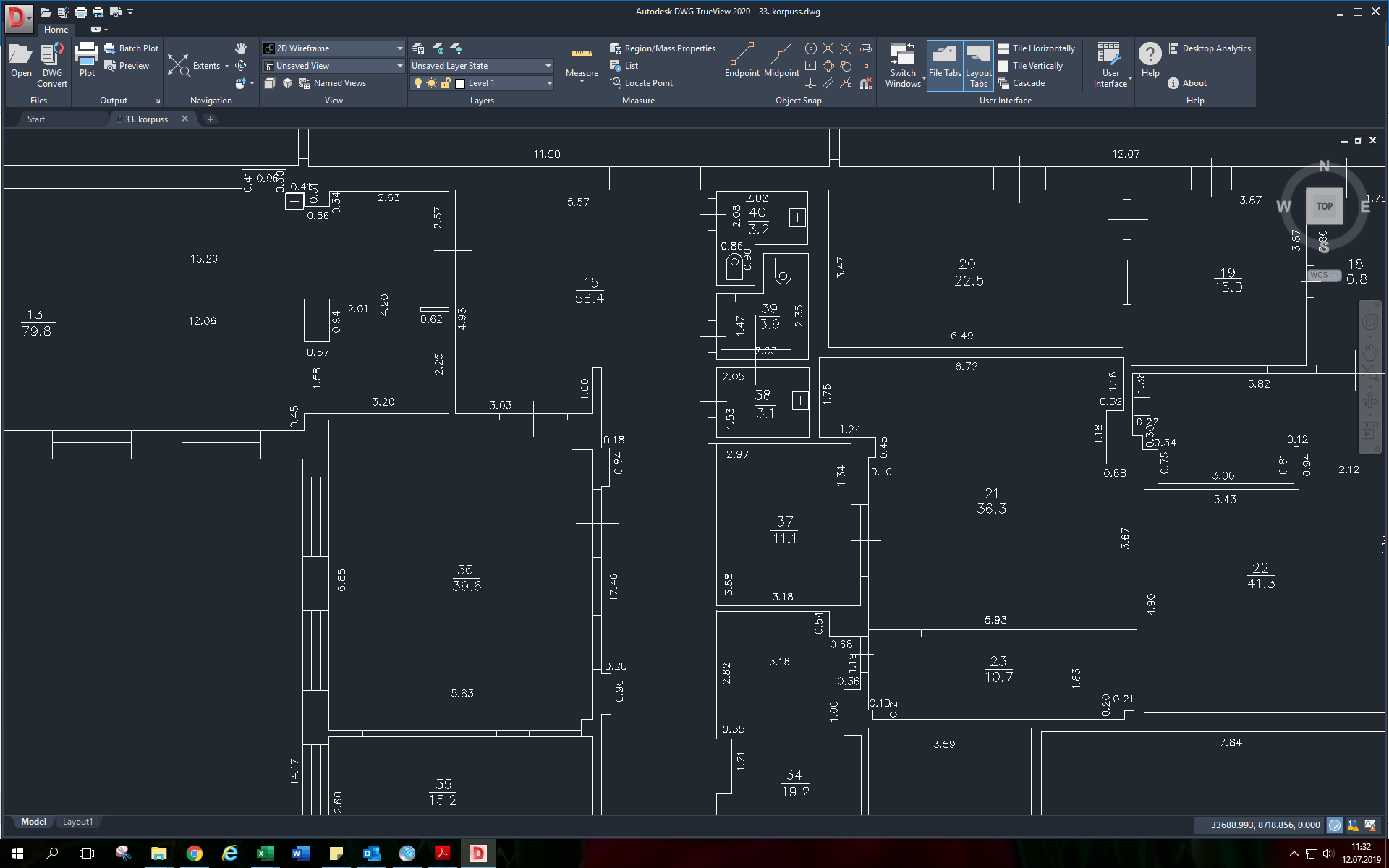 Pretendenta kvalifikācijas prasībasPretendentam jāiesniedz šādi pretendenta kvalifikāciju apliecinoši dokumenti:4.1. Pretendents ir reģistrēts Latvijas Republikas Uzņēmumu reģistra Komercreģistrā vai līdzvērtīgā reģistrā ārvalstīs, normatīvajos aktos noteiktajos gadījumos. Prasība attiecas arī uz personālsabiedrību un visiem personālsabiedrības biedriem (ja piedāvājumu iesniedz personālsabiedrība) vai visiem piegādātāju apvienības dalībniekiem (ja piedāvājumu iesniedz piegādātāju apvienība).4.1.1.Pretendenta parakstīts  dalībai konkursā, kurš sagatavots saskaņā ar nolikuma 1.pielikumā pievienoto formu. Ārvalstī reģistrētam pretendentam jāiesniedz kompetentas attiecīgās valsts institūcijas izsniegts dokuments, kas apliecina, ka pretendents ir reģistrēts atbilstoši tās valsts normatīvo aktu prasībām. Ja pretendenta piedāvājumu paraksta pilnvarota persona, tad jāpievieno  vai tā apliecināta kopija. 4.2. Pretendentam ir tiesības pārdot, uzstādīt un veikt piedāvātās preces tehnisko apkopi un rezerves daļu nomaiņu Latvijas Republikas teritorijā.4.2.1. Lai apliecinātu nolikuma 4.2.punkta izpildi, pretendentam jāiesniedz ražotāja apliecinoši dokumenti, kas ļauj pretendentam nodrošināt preces pārdošanu, piegādi, uzstādīšanu un servisa pakalpojumus Latvijas Republikas teritorijā.4.3. Pretendentam, nododot ekspluatācijā Preci un līguma darbības laikā, jānodrošina:ierīces elektrodrošības pārbaudes un funkciju atbilstības testēšanu un novērtēšanu attiecībā uz tehniskajiem parametriem, kuri minēti 2014.gada 19.augusta Ministru kabineta noteikumos Nr.482. Noteikumi par aizsardzību pret jonizējošo starojumu medicīniskajā apstarošanā 3. pielikuma 1. un 2. tabulā, ko veic inspicēšanas institūcija, kas ir akreditēta nacionālajā akreditācijas institūcijā atbilstoši normatīvajiem aktiem par atbilstības novērtēšanas institūciju novērtēšanu, akreditāciju un uzraudzību vai citas Eiropas Savienības dalībvalsts akreditācijas institūcijā. darba vietas monitoringu darbībām ar radioaktīvo vielu nesaturošiem jonizējošā starojuma avotiem, kuras tiek veiktas noteiktā telpā atbilstoši telpas plānam (montāžas plānam), atbilstoši 2013.gada 12.novembra ministru kabineta noteikumiem Nr.1284 Darbinieku apstarošanas kontroles un uzskaites kārtība, ko veic šo noteikumu 19.punktā minētā institūcija vai persona 4.3.1. Pretendenta apliecinājums (brīvā formā), ka pretendents gan pēc iekārtas uzstādīšanas, gan  pēc pasūtītāja pieprasījuma līguma darbības laikā nodrošinās medicīnas iekārtu tehnisko uzraudzību (funkciju atbilstības testu un elektrodrošības pārbaudes) un radiācijas zonas dozas monitoringu atbilstoši Ministru kabineta noteikumiem  Nr. 482 “Noteikumi par aizsardzību pret jonizējošo starojumu medicīniskajā apstarošanā” un Nr. 1284 “Darbinieku apstarošanas kontroles un uzskaites kārtība” nododot attiecīgo testu pārskatus pasūtītājam. Inspicēšanas institūcijas apliecinājums veikt pārbaudes. Piedāvājumam pievienot inspicēšanas institūcijas apliecinājums (līguma slēgšanas gadījumā) par funkcionālo pārbaužu un elektrodrošības pārbaužu veikšanu, ko tiesīga veikt inspicēšanas institūcija, kas ir akreditēta nacionālajā akreditācijas institūcijā atbilstoši normatīvajiem aktiem par atbilstības novērtēšanas institūciju novērtēšanu, akreditāciju un uzraudzību vai citas Eiropas Savienības dalībvalsts akreditācijas institūcijā.  4.4. Pretendenta rīcībā ir ne mazāk kā viens servisa inženieris, kurš ir apmācīts piedāvātā aprīkojuma uzstādīšanai, garantijas remonta un apkopes veikšanai Latvijas Republikā.4.4.1. Pretendenta apliecinājums par to, ka pretendenta rīcībā ir ne mazāk  kā viens servisa inženieris, kurš ir ražotāja apmācīts un sertificēts remonta un apkopes veikšanai Latvijas Republikā. Pretendents pievieno ražotāja izsniegtu speciālista sertifikāta kopiju.4.5. Pretendents ir tiesīgs veikt darbības ar piedāvāto Preci Latvijas Republikas teritorijā ar jonizējošā starojuma avotiem atbilstoši 2015.gada 22.decembra Ministru kabineta noteikumiem Nr.752 Kārtība, kādā licencē un reģistrē darbības ar jonizējošā starojuma avotiem.4.5.1. Lai apliecinātu nolikuma 4.5.punkta izpildi, pretendentam jāiesniedz Valsts vides dienesta  Radiācijas drošības centra izdots dokuments (licence) par pretendenta tiesībām tirgot piedāvāto Preci Latvijas Republikas teritorijā. 4.6. Pretendents var balstīties uz trešo personu iespējām, lai izpildītu prasības attiecībā uz pretendenta atbilstību profesionālās darbības veikšanai, kā arī prasības attiecībā uz pretendenta tehniskajām un profesionālajām spējām.Ja pretendents balstās uz trešo personu iespējām, tad pretendents pierāda, ka viņa rīcībā būs attiecīgie resursi.4.6.1. Personas, uz kuras iespējām pretendents balstās, rakstisks apliecinājums par piedalīšanos iepirkuma procedūrā, kā arī apliecinājums nodot pretendenta rīcībā līguma izpildei nepieciešamos resursus (norādot konkrētas piegādes, kādas tiks veiktas līguma izpildes laikā), gadījumā, ja ar pretendentu tiks noslēgts iepirkuma līgums.Klāt jāpievieno dokuments, kas apliecina apliecinājumu parakstījušās personas tiesības pārstāvēt attiecīgo personu iepirkuma procedūras ietvaros.4.7.Apliecinājums par neatkarīgi izstrādātu piedāvājumu4.7.1.Apliecinājums par neatkarīgi izstrādātu piedāvājumuKam: VSIA “Paula Stradiņa klīniskā           universitātes slimnīca”Pilsoņu iela 13, Rīga, LV-1002, LatvijaNo: ___________________________ (pretendenta nosaukums un adrese)Pretendenta nosaukums:Reģistrēts Komercreģistrā (datums):ar Nr.Juridiskā adrese: Korespondences adrese:Kontaktpersona:(vārds, uzvārds, amats)Telefons:E-pasta adrese:Nodokļu maksātāja reģistrācijas Nr.:Banka:Kods:Konts:Pretendenta (apakšuzņēmēja) nosaukums:Reģistrēts Komercreģistrā (datums):ar Nr.Status (mazais vai vidējais): Pasūtītājs:VSIA “Paula Stradiņa klīniskāuniversitātes slimnīca”Reģ. Nr. 40003457109Pilsoņu iela 13, Rīga, LV - 1002Konta Nr. LV74HABA0551027673367Banka: AS Swedbank Kods: HABALV22___________________________I.Kreicberga___________________________E.Buša___________________________J.KomisarsPiegādātājs:SIA “” Reģ.Nr. Konta Nr. Banka: AS Kods: ___________________________Medicīnas ierīces nosaukumsModelisRentgenspuldzes modelis, sērijas numursAugstsprieguma ģeneratora modelis, sērijas numursRažošanas valstsRažotājsSērijas Nr.Izgatavošanas gadsEkspluatācijas laiksKlase (I, IIa, IIb, III)*Pārbaudes veidsPārbaudi veicaPārbaudes dokumenta nr.Iekārtas ražotāja noteiktie darbi pie uzstādīšanas:Funkcionālā pārbaudeElektrodrošības pārbaudeDarba zonas radiācijas monitoringsSIA _______________________,Uzņēmums, amatsvārds, uzvārdsparakstsdatumsVSIA “Paula Stradiņa klīniskās universitātes slimnīca” vārds, uzvārdsparakstsdatumsNr.Nosaukums, ražotājs, modelis, REF kodsDaudzumsPIEGĀDĀJA:(amats, vārds, uzvārds)Nr.p.kSpeciālistsVārds UzvārdsSertifikāta Nr. un derīguma datumsSertifikāta kopija, ja informācija nav pieejama publiskā  reģistrā☐4.1. ir iesniedzis piedāvājumu neatkarīgi no konkurentiem un bez konsultācijām, līgumiem vai vienošanām, vai cita veida saziņas ar konkurentiem;☐4.2. tam ir bijušas konsultācijas, līgumi, vienošanās vai cita veida saziņa ar vienu vai vairākiem konkurentiem saistībā ar šo iepirkumu, un tādēļ Pretendents šī apliecinājuma Pielikumā atklāj izsmeļošu un patiesu informāciju par to, ieskaitot konkurentu nosaukumus un šādas saziņas mērķi, raksturu un saturu.Nr.Uzņēmums – konkurents, ar kuru ir bijusi saziņaSaziņas veids, mērķis, raksturs un saturs[Komersanta nosaukums, reģ. Nr.]